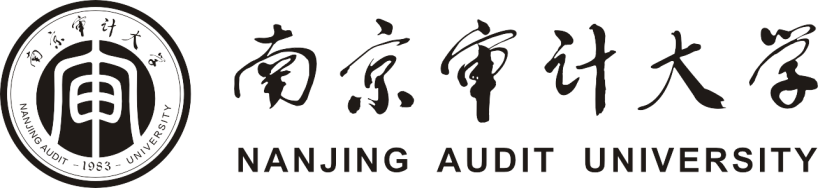 大学生创新创业训练计划项目结 项 材 料     项目名称：                                        项目编号：                                   项目级别：□省级重点  □省级一般  □省级指导□校企合作  □校   级   □创业项目      项目成员：                                        指导教师：                                        项目所属学院：                               南京审计大学XX年XX 月（用数字）结项材料目录(范例)备注：1、所有结项材料一式2份，胶印成册2、请按材料目录顺序整理结项成果附件3、除了每年6月份牵涉到毕业班同学毕业外，一律不得凭用稿通知结项。4、结项发表论文的需提供发表论文的封面、目录、正文及封底。序号结项材料备注1结题申请书2成果附件3如发表论文（需提供发表论文的封面、目录、正文及封底）4如研究报告等材料5如获奖证明等材料